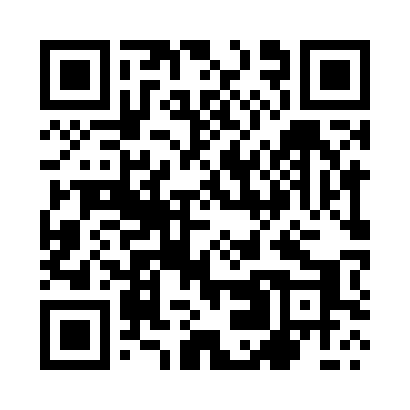 Prayer times for Myslachowice, PolandWed 1 May 2024 - Fri 31 May 2024High Latitude Method: Angle Based RulePrayer Calculation Method: Muslim World LeagueAsar Calculation Method: HanafiPrayer times provided by https://www.salahtimes.comDateDayFajrSunriseDhuhrAsrMaghribIsha1Wed2:565:1712:395:458:0210:132Thu2:535:1512:395:468:0310:163Fri2:505:1412:395:478:0510:184Sat2:475:1212:395:488:0610:215Sun2:435:1012:395:498:0810:246Mon2:405:0912:395:508:1010:277Tue2:375:0712:395:508:1110:308Wed2:345:0512:395:518:1310:339Thu2:305:0412:395:528:1410:3610Fri2:275:0212:385:538:1510:3911Sat2:245:0112:385:548:1710:4212Sun2:234:5912:385:558:1810:4513Mon2:224:5812:385:568:2010:4714Tue2:224:5612:385:578:2110:4715Wed2:214:5512:385:578:2310:4816Thu2:214:5412:385:588:2410:4817Fri2:204:5212:395:598:2510:4918Sat2:204:5112:396:008:2710:5019Sun2:194:5012:396:018:2810:5020Mon2:194:4812:396:018:3010:5121Tue2:184:4712:396:028:3110:5122Wed2:184:4612:396:038:3210:5223Thu2:174:4512:396:048:3310:5324Fri2:174:4412:396:048:3510:5325Sat2:174:4312:396:058:3610:5426Sun2:164:4212:396:068:3710:5427Mon2:164:4112:396:078:3810:5528Tue2:164:4012:396:078:3910:5629Wed2:164:3912:406:088:4010:5630Thu2:154:3812:406:098:4210:5731Fri2:154:3812:406:098:4310:57